Council Offices, Commercial Road, Weymouth, Dorset, DT4 8NG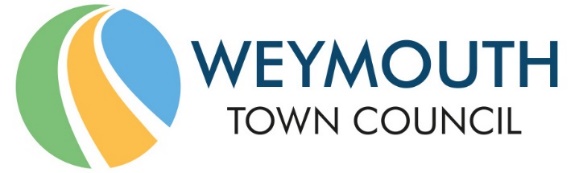 01305 239839 - office@weymouthtowncouncil.gov.ukCouncillors are hereby summoned to attend the following meeting.Please inform the Clerk if you are unable to attend.MEETING:			Annual Meeting of Weymouth Town CouncilDATE & TIME:		Wednesday 11 May 2022 at 7.00pmPLACE:			Council Chamber, Council Offices, Commercial Road, Weymouth,				DT4 8NGThis is a meeting in public, not a public meeting. 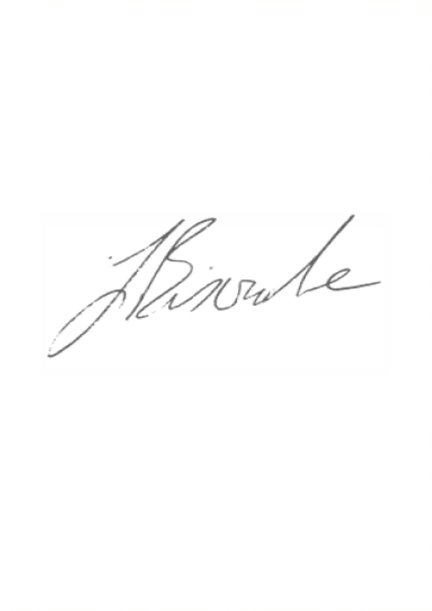 Should members of the public and press wish to attend the meeting or ask a public question, please email office@weymouthtowncouncil.gov.uk by no later than 9am the day prior to the meeting. Agenda and papers are available at www.weymouthtowncouncil.gov.ukAttendees are asked to respect social distancing and are encouraged to wear masks if they wish. Please do not attend the meeting if you feel unwell. Attendees will be asked to sign in to assist with health and safety including fire evacuation.J L Biscombe, FSLCC, CiLCA Town Clerk   		                                                        5 May 2022 ____________________________________________________________________________AgendaElection of Chairman (Mayor)Election of Deputy Chairman (Deputy Mayor)Election of LeaderElection of Deputy Leader	Apologies for absenceDeclarations of InterestMinutes of last meetingCouncillor Questions and StatementsTown Mayor’s AnnouncementsPublic QuestionsCommittee Minutes and Recommendations from other CommitteesNomination to CommitteesNomination of Champion rolesNominations to outside bodiesConfirmation of working group membershipCommunity Governance consultation from DCDelegation to the Services CommitteeDelegation to the Finance and Governance CommitteeInformation ItemsFerry UpdateActions from previous meetingsWTC Forward PlanElection of Chairman (Mayor)To elect the Chairman for 22/23. This item will be chaired by Cllr Colin Huckle. Following items will be chaired by the Chairman elected in this item. Following the election, the Chairman will make the following statement:I, (state name) having been elected to the office of Chairman of Weymouth Town Council declare that I take that office upon myself and will duly and faithfully fulfil the duties of it according to the best of my judgement and ability. I undertake to observe the code as to the conduct which is expected of members of Weymouth Town Council.Election of Deputy Chairman (Deputy Mayor)To elect the Deputy Chairman (Deputy Mayor) for 22/23. Following the election, the Deputy Chairman will make the following statement:I, (state name) having been elected to the office of Deputy Chairman of Weymouth Town Council declare that I take that office upon myself and will duly and faithfully fulfil the duties of it according to the best of my judgement and ability. I undertake to observe the code as to the conduct which is expected of members of Weymouth Town Council.Election of LeaderMembers are asked to elect a Leader.Election of Deputy LeaderMembers are asked to elect a Deputy Leader.Apologies for AbsenceTo receive apologies for absence.Declarations of InterestTo receive any declarations of interest.Minutes of last meetingTo confirm the minutes of the meeting held on 16th March 2022. Recommendation:That Members approve the minutes as the true and accurate record and agree that they be signed as such.Councillor Questions and StatementsIn accordance with Standing Order 29, one clear day’s notice in writing to the Clerk of the meeting is required. In the case of urgent items permission must be sought from the Chairman and the question submitted to the Clerk of the meeting by 3:00pm on the day of the meeting.Town Mayor’s AnnouncementsTo receive announcements from the Mayor, and to receive an annual report from the Town Mayor 21/22, Cllr Colin Huckle.Since the last Full Council Meeting, the Mayor 21/22 has:Attended the WOW Youth Musical Theatre’s production of Grease at the Weymouth Pavilion including speaking with the cast after the performance.Attended the opening of the Whitehead-Ross Educating & Consulting premises in St. Mary’s Street.Attended the Anzac Service and laid a wreath at the Memorial on the Esplanade.Attended the Mayor of Yeovil’s Civic Day.Attended the Angling Society’s Junior Winter League Presentation evening.Attended the Civic Thanksgiving Service at the Minster Church Of St. Cuthburga, Wimborne Minster.Attended the Town Council’s Community Expo at Redlands which included the Annual Town Assembly.The Mayor’s last duty will be to present the Mayor’s Community Awards at the Community Picnic being held on Sunday 15th May at Lodmoor Country Park from 1pm. Everybody is welcome to bring their own Picnic and meet the new Mayor as well as our local Councillors.The Mayor would like to thank his Chaplain, Rev. Geoffrey Carey, for leading various Civic Events, his wife, Marian, who has accompanied him throughout the year, his Deputy, Councillor Ann Weaving, for attending a number of events when he was not available, the staff of the Town Council for all their help throughout the year and the many organisations who have welcomed himself and Marian to their events.Public Question Time Questions referring to the work of Dorset Council or other external organisations will not be taken at this meeting. The length of time available for public questions will be determined by the Chairman.Committee Minutes and Recommendations from other CommitteesRecommendation:Councillors are asked to note the attached minutes and recommendations of other Committees, as detailed above. Nomination to Committees Members are asked to agree nominations to Committees and those Committees will then agree their Chairs and Vice-Chairs:a) HR Committee.b) Appeals Committee.c) Planning and Licensing Committee.d) Services Committee.e) Finance and Governance Committee.The membership of this Committee must include Chairs of the HR and Services Committees.Recommendation:That Councillors:agree the nominations to the HR, Appeals, Planning and Licensing, and Services Committees as tabled (Appendix A).Following that vote the members of the HR Committee and the Services Committee will elect their Chairs who will sit on the Finance and Governance Committee.agree the nominations to the Finance and Governance Committee.Following that vote the members of the Finance and Governance Committee, the Planning and Licensing Committee, and the Appeals Committee are asked to elect their Chairs.Please note that there is an HR Committee on 18 May, a Planning and Licensing Committee on 24 May and a Finance and Governance meeting on 01 June 2022.Nomination of Champion rolesIn accordance with the Town Councils Standing Orders, paragraph 11, Champions can only be elected by Full Council. They will be re-elected each year. The need for Member Champions should be evaluated regularly as changes to the Council’s priorities may change the areas which need a Champion. The Council currently has two Champions: Community ChampionArmed Forces Covenant ChampionRecommendation:Members are asked to:Agree which Champion positions to have in 22/23Agree a Community ChampionAgree an Armed Forces Covenant ChampionNominations to outside bodiesRecommendation:Members are asked to nominate Councillors to the following groups:Dorset Association of Parish and Town Councils (DAPTC) and National Association of Local Councils (NALC) (2, plus an additional in case cover is needed) – Currently Cllr Harris, Cllr Brookes, and Cllr Huckle.Harbour Board (1) – currently Cllr HuckleWe Are Weymouth Ltd Board (Weymouth BID)(2 years - 22/23 and 23/24) (1) – Currently Cllr OrrellTwo Councillors as Trustees on the JRE Charity Trust Board (2) – Currently Cllr Huckle and Cllr LambertRights of Way Liaison Officer (1+) Currently Cllr NorthamVice-President of the Holzwickede Society (1) (2 years) – No current nominationConfirmation of working group membershipIt is anticipated that membership of the working groups will stay relatively constant to allow continuity of work. The Council’s Current Working Groups and membership are:Climate and Ecological Emergency (CEE) - Cllr Harris, Cllr Lambert, Cllr Northam, Cllr James, Cllr Orrell, plus any Councillor who wishes to joinGovernance Working Group (GWG) - Cllr Wakeling, Cllr Legg, Cllr Hamilton, Cllr Harris, Cllr WeavingIncome Generation - Cllr Harris, Cllr Taylor, Cllr Wakeling, Cllr Wheller, Cllr Gray Neighbourhood Planning - Cllr Hamilton, Cllr Northam, Cllr Taylor, Cllr Gray, Cllr Barrow, Cllr James, Cllr Tewkesbury, Cllr KanjiTumbledown Farm - Cllr Orrell, Cllr Northam, Cllr Barrow, Cllr Lambert,Youth - Cllr Fuhrmann, Cllr Harris, Cllr Hope, Cllr WeavingThe Council also has a Town Centre Multi-Agency Group comprising of Cllr Huckle, Cllr James, Cllr Whatley, Cllr Orrell, plus Dorset Council officers, Weymouth Area Development Trust, Dorset Police, Weymouth BID, Civic Society, Chamber of Commerce. It is not proposed to alter this group.The Council also has the following task and finish groups:Assets Cleansing and Waste ContractParks Strategy DevelopmentLocal Cultural StrategyIt is not proposed to change the membership of these at this point. Councillors who wish to be involved in any of these work streams are asked to contact the Town Clerk. A budget task and finish group may be set up later in the year to assist with the 23/24 budget drafting.Members are asked to review working groups that may be required in light of Council resources and capacity.Working groups are asked to elect a Chair and Vice-Chair at the next working group meeting and to agree updated Terms of Reference using the agreed template. Chairs are asked to ensure that the agenda and notes for all working group meetings are sent to all Councillors, this can easily be achieved by setting up a dedicated file in SharePoint and/or sending to the Town Clerk for inclusion in the Friday round-up email. Chairs are also asked to be flexible in allowing other Councillors to attend meetings to observe or give information.Recommendation:That Councillors agree any amendments to the list of Working Groups above for 22/23Community Governance consultation from Dorset CouncilDorset Council are currently consulting on a Community Governance review which concerns the warding within the Weymouth Town Council area, and the number of Councillors. Full details on the CGR can be found here: https://www.dorsetcouncil.gov.uk/councillors-committees-elections/elections-and-voting/community-governance-review. The deadline for a response is the 23 May 2022.Cllr Wakeling has drafted a briefing paper (attached with two maps) which includes two proposals to be fed back to Dorset Council.Recommendation:Councillors are asked to agree the annex, including maps, to this report as the response from Weymouth Town Council to Dorset Council’s Community Governance review.Delegation to the Services CommitteeDue to tight timescales, it is not possible to bring nominated projects for the use of Dorset Council Community Infrastructure Levy to a Full Council meeting. Therefore, the Council is asked to delegate this to the Services Committee to determine on 25 May 2022.Recommendation:That Councillors agree that the Services Committee be asked to determine which projects will be put forward by Weymouth Town Council for Dorset Council CIL funding.Delegation to the Finance and Governance CommitteeDorset Council have requested that Weymouth Town Council consider taking on the maintenance and insurance of six interpretation pieces linked to the Weymouth Station Gateway Project. These pieces will create a circular walk from the station (three interpretation pieces), through the pocket park adjacent to the station (one piece), to the north harbourside (one piece) and back up through the harbour area along Commercial Road (one piece)Dorset Council are working on short timescales with Network Rail and hope to get agreements in place by the end of June.Recommendation:That Councillors agree that the Finance and Governance Committee be asked to determine the Council’s level of involvement with the six interpretation boards for the Station Gateway Project.Information ItemsFerry UpdateVerbal update from Cllr Jan Bergman.Actions from last meetingWTC Forward PlanWTC Forward Plan – this is not a definitive list and is subject to regular change, amendment and revision.Recommendation:Members are asked to note the information items.CommitteeDateMinute NosRecommendationsServices Committee Minutes02/03/22S0177 – S0189NoneP&L Committee Minutes08/03/22P00465-P00479NoneDraft HR Committee Minutes09/03/22HR0138-HR0147NoneF&G Committee Minutes16/03/22F0213 – F0224NoneP&L Committee Minutes05/04/22P00480-P00493NoneDraft Services Committee Minutes13/04/22S0190 – S0199NoneDraft F&G Committee Minutes27/04/22F0225 – F0236NoneDraft P&L Committee Minutes03/05/22P00494 – P00508NoneDateWhoActionStatus16/02/22JBTown Clerk, in her deliberations with Jonathan Mair, to request that DC give WTC prior warning when they are asking for submissions, that if double-hatters vote for a submission then it may bar them from voting at a subsequent Dorset Council meeting.In progress – awaiting written confirmation06/10/21JBTown Clerk to liaise with DC to input into a report on air quality monitoring equipment on Boot Hill. This will be brought back to the next appropriate Full Council meeting.Ongoing13/01/21JBCommence legal negotiations with regards to Rylands Lane allotments and bring legal agreement back to Full Council for signing at a later date.In progress09/09/20TWIssues around allotment holders being given notice to quit with little notice, without the right of appeal, to be considered by the Services Committee at a future meeting. In progress24/06/20GW, CH, JBCllrs Winter, Huckle and Bergman to report back to Full Council as work regarding a potential ferry service develops.Ongoing19/02/20JBExplore the organisation of an event in the Summer in the town centre for residents to speak with Councillors and Officers.Being organised for 06 August20/11/19LWGovernance Working Group to explore the key differences and principles between WTC and DCTo be taken forward31/07/19TWUpdate on work at The Marsh including CCTVIn progressDateMeetingVenueItems for consideration18/05/22HRCouncil ChamberAlterations to working from home policyUpdates to staffingProgramme board and project management25/05/22ServicesCouncil ChamberUpdate on provision of RNLI life saving services on Weymouth and Greenhill BeachProposals for free use of Dorset Council carparks (1 date remaining)Radipole Park and Gardens updateSeafront masterplan updateParks and Open Spaces PlanPID – Pontoons at Greenhill BeachProjects for DC CiL funding01/06/22F&GCouncil ChamberApprove Governance StatementFinancial outturn 21/22Updated Standing OrdersUpdated Financial RegulationsAnnual review of Strategic PlanMedia PolicyVolunteer PolicyThe Boat – Lease VariationWaste from WTC cafes – information itemProject support22/06/22Full CouncilTBCApprove Governance StatementFinancial outturn 21/22Updated Standing OrdersUpdated Financial RegulationsAnnual review of Strategic PlanMedia PolicyVolunteer PolicySealing of Deed of Grant from Wessex Water06/07/22ServicesCouncil Chamber20/07/22F&GCouncil ChamberQ1 Budget monitoring07/09/22Full Council TBCQ1 Budget monitoring14/09/22ServicesCouncil Chamber21/09/22HRCouncil ChamberUnion recognition agreement28/09/22F&GCouncil Chamber12/10/22Full CouncilTBC26/10/22ServicesCouncil Chamber09/11/22F&GCouncil ChamberAppointment of Internal Auditors for 21/22Q2 Budget monitoring16/11/22HRCouncil ChamberEstablishment costs 23/2423/11/22Full CouncilTBCAppointment of Internal Auditors for 21/22Q2 Budget monitoring